January – February 2019                Lower Key Stage 2 Home learningYour child is expected to complete 1 piece of home learning each fortnight from the options below. After weekly spellings, times tables and guided reading, there remains about half an hour for other home learning. If your child wishes to complete additional pieces, then they are free to choose from the activities detailed below. This grid, and any home learning sheets needed, are also available on the school website. The file name is the same as the box number. Please let me know if your child needs a paper copy.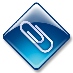                                     = worksheet / additional information provided.Home learning grid due dates for Spring 1: 16/01/19, 30/01/19, 13/02/19. 1 EnglishCreate a recipe book filled with healthy meals. Write instructions of how to make your meals and write a review for the dishes to explain why these meals are good for you or the positive impact they have on your health. Optional: Use the template provided. 2 TopicCreate a food diary of the food and drink you consume over a week or fortnight. Use the eat well plate to colour code the food you eat. Have you eaten a balanced diet? Have you managed to eat your 5 a day? 3 Science Create a fitness workout plan and test it out. What muscles have you used? How does your heart rate change throughout the fitness workout? How will this workout help you to stay healthy?4 FrenchChallenge A: Draw lines to match the item of clothing with the correct label. Draw a picture of your family and label the clothes they are wearing. Challenge B: Decide whether to use ‘un’ or ‘une’ and write in the correct words for each item of clothing. Draw a picture of your family and label the clothes they are wearing.5 MathsYear 3: Complete the multiplication and Division Word Problems (x3 x4 x8).Year 4:  Complete the multiplication and Division Word Problems (x6 x7 x9).6 Art/DTCreate a poster about healthy eating. Promote healthy foods and snacks for the audience of your choice. This could be children or adults. Use persuasive devices to encourage others to be healthy and eat smart. 